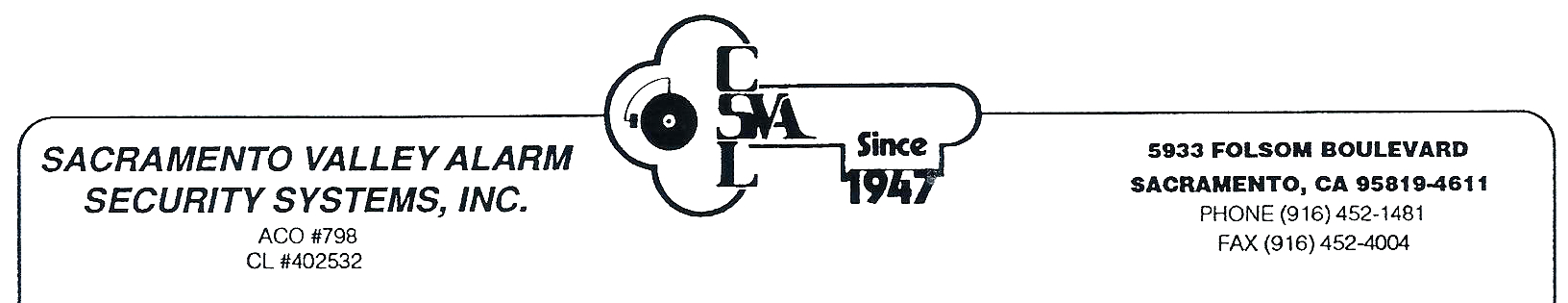 Residential Central Station Emergency Notification ListIn order to assist us in the handling of the activity on your account, please provide us with the following information and return this form to our office.  _______________________________________________________________________	     ________________________ Name of Account                                                                                                                                     Account #________________________________________________     ___________________________      __________________ Address of Alarm System                                                                  City                                                           State/Zip_______________________      _________________________________       ____________________________________ Premise Phone #                           Nearest Cross Street                                           Email AddressIn case of an emergency (i.e. burglary, fire and/or panic alarms) please list the individuals in the order in which they are to be notified by our Central Station.  Unless otherwise specified, the premise will be notified first.If there are any other specific instructions in which you would like our Central Station to follow in terms of emergency contacts, please describe below._______________________________________________________________________________________________________________________________________________________________________________________________________________________________________Please notify the Central Station at (916) 452-4651 if there should be any changes to the above information.__________________________________________________________________	__________________________ Signature                                                                                                                                              DateNamePhone #Cell #Work #12345